CBD功能区“十四五”时期发展规划北京市朝阳区人民政府二〇二二年四月目 录第一章	发展基础与面临形势	1一、发展基础	1二、面临形势	9第二章  指导思想与发展目标	14一、指导思想	14二、基本原则	16三、发展目标	18第三章  “十四五”时期主要任务	21一、聚焦“两区”建设，打造对外开放新高地	21二、提质增效，构建现代化经济体系	28三、优化布局，完善空间治理体系	35四、文化引领，建设多元文化汇聚之地	42五、智慧绿色，建设国际一流品质城区	47六、共建共享，全面提升社会治理能力	53第四章  组织保障与规划实施	59一、组织保障	59二、规划实施	60附录	63序言“十三五”时期，面对复杂的外部环境和艰巨的改革任务，北京CBD坚持“创新、协调、绿色、开放、共享”发展理念，在产业升级、对外开放、空间治理、营商环境优化、文化建设、城市管理、公共服务、组织建设等方面取得显著成效，顺利完成“十三五”规划的主要目标，为“十四五”时期发展奠定了坚实基础。“十四五”时期是我国开启全面建设社会主义现代化国家新征程、向第二个百年奋斗目标进军、构建国内国际双循环相互促进新发展格局的第一个五年，是北京落实首都城市战略定位、建设国际一流和谐宜居之都的关键时期，是朝阳区加强“两区”协同建设的创新探索期，是北京CBD建设国际一流商务中心区的重要战略机遇期，发展环境面临着深刻复杂的变化，给CBD发展带来新的机遇和挑战。按照中央、市委、区委“十四五”规划建议的要求，北京商务中心区管理委员会特制定《CBD功能区“十四五”时期发展规划》。本规划的范围为CBD功能区，即包括中心区及周边共17个街乡在内的84平方公里的区域，规划明确了“十四五”时期CBD功能区经济社会发展的指导思想、发展目标、重点任务和实施保障，是指导CBD功能区未来五年发展的总体战略和行动纲领。 发展基础与面临形势一、发展基础“十三五”时期是北京CBD由高速度增长转向高质量发展的关键时期。面对复杂的外部环境和艰巨的改革任务，北京CBD坚持“创新、协调、绿色、开放、共享”发展理念，持续推进供给侧结构性改革，落实首都城市战略定位，在产业升级、对外开放、空间治理、营商环境优化、文化建设、城市管理、公共服务、组织建设等方面全方位发力，顺利完成了“十三五”时期规划的主要目标，“一城四体系”建设取得显著进展，为“十四五”期间建设国际一流商务中心区、实现高质量发展打下坚实基础。（一）经济高质量发展趋势明显“十三五”时期以来，在宏观经济整体下行、2020年新冠疫情对经济形成重大冲击的情况下，CBD顺利入选中国（北京）自由贸易试验区国际商务服务片区，各项经济指标保持平稳增长，产出效率不断提升，对区域经济增长的带动作用明显增强，经济高质量发展趋势日益显著。经济综合实力稳步提升。2020年，CBD功能区总营业收入达到17686.9亿元，税收总额达到1145.2亿元，一般公共预算收入为278亿元，“十三五”期间年均增速分别为0.50%、2.39%和1.30%，以朝阳区17.8%的土地面积贡献了全区48%的地区生产总值，对区域经济发展的带动作用显著。2020年，CBD中心区实现税收总额456亿元，约占功能区比重的40%，“十三五”期间年均增长3.79%；总营业收入达到6511.30亿元，“十三五”期间年均增长1.4%。 经济质量效益显著提高。2020年，CBD中心区实现地均产出942.6亿元/平方公里，“十三五”期间年均增长2.78%；劳均产出215.4万元/人，“十三五”期间年均增长5.28%。CBD功能区楼宇数量达到739座，税收过亿楼宇达127座，过亿楼宇占比21.75%，纳税总额864.16亿元，对CBD功能区的纳税贡献率达75.98%；税收过10亿楼宇达15座，税收过20亿楼宇7座，税收过50亿楼宇5座；CBD中心区楼宇138座，税收过亿楼宇达到49座，诞生了北京市首座税收过百亿商务楼宇，过亿楼宇占比35.51%，纳税总额337.61亿元，对CBD中心区的纳税贡献率达74.02%。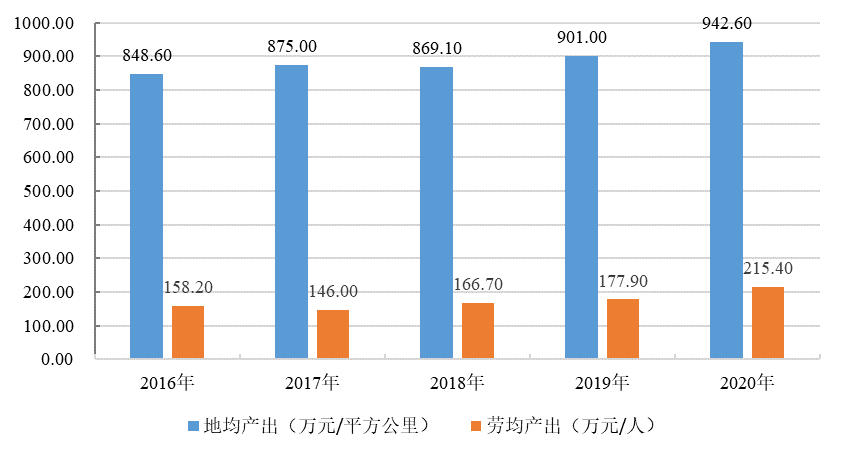 图1 “十三五”期间CBD中心区地均与劳均产出（二）产业转型升级步伐加快“十三五”期间，北京CBD四大支柱产业成熟稳定，金融业蓬勃发展，保持快速增长，房地产业、租赁和商务服务业、批发和零售业平稳发展。总部经济特色鲜明，CBD功能区总部企业455家，跨国公司地区总部105家，40个高端领域龙头企业238家，CBD中心区跨国公司地区总部55家，成为北京市跨国公司地区总部聚集度最高的区域。新业态、新动能逐步显现，互联网、信息服务、新金融、高端时尚产业等“高精尖”新业态成为CBD发展重点。数字经济发展态势明显，截至2020年，科学研究和技术服务业实现税收77.29亿元，较2015年增长38%，“十三五”期间对区域纳税贡献率提升了1.12个百分点。首店经济、夜间经济引领新型消费，CBD商圈在全市52个商圈的相关评价中综合排名居全市第一，2020年SKP问鼎“世界店王”。产业辐射联动作用持续增强，加强与城市副中心协同联动，在项目招商、资源对接、利益共享等方面积极协同合作，2018年来累计迁移到副中心的企业达3460家，产生税收约5.4亿元。其中，2019年CBD功能区迁往通州企业共1301家，占全区比重49.8%，CBD辐射带动功能区、联动通州副中心产业协同发展的效能持续彰显。多措并举减缓疫情影响，面对2020年新冠疫情的巨大冲击，CBD通过鼓励灵活办公、做好环境保障、加强政企沟通、优化服务水平、引导科学防疫等措施，全面推动复工复产，确保疫情期间经济发展不停步，形成产业发展逆势而上的新局面。（三）对外开放力度持续增强“十三五”期间，北京CBD由国内领先向国际一流迈进，持续扩大服务业开放，积极落实《中国（北京）自由贸易试验区总体方案》和《全面推进北京市服务业扩大开放综合试点工作方案》，在商务、金融、文化、科技等领域深耕细作，试推多项机制创新，先后成立首批跨境资金池本外币一体化试点、首家外商独资的地方资产管理公司、全市首批自贸试验区范围内专营银行、全市首家个人征信公司等多个“首”项目，促进商业运行更有效率。加强国际交流合作，每年连续举办“北京CBD论坛”、连续发布《中国商务中心区蓝皮书》，成立北京国际CBD生态联盟，持续扩大北京CBD在国内外的影响力。加大国际文化融合力度，持续加强特色化、国际化文化设施和载体建设，积极组织开展丰富多彩的文化活动，营造浓厚的国际文化氛围。加强国际化人才队伍建设，对不同层次的海外人才提供不同方案，加大国际人才引进力度；与耶鲁北京中心、宾大沃顿中心、香港大学SPACE中国商业学院开展合作，免费为跨国公司及优质企业提供讲座、高端培训等服务；开展CBD外籍人才和高层次人才税收政策研究，协助企业开展共有产权房、人才公租房申报；建成CBD国际人才一站式服务中心，优化CBD国际化人才发展环境。北京CBD在世界商务区吸引力指数总排名跃居全球第七，亚洲第二，保持全国第一。（四）空间发展格局不断完善“十三五”期间，北京CBD加强规划编制调整工作，完成北京CBD发展提升规划编制与三年行动计划制定，优化调整CBD核心区规划方案，开展轨道站点微中心发展策略研究，促进CBD空间布局优化升级。积极推进各类项目建设，CBD核心区北区的国寿、正大、中信、清华和三星5个项目实现竣验，6座楼宇共计124万平方米的建筑面积投入使用，核心区北区2.1公里市政综合管廊建成并投入运行，新建给水、热力、电力、燃气等管线11.9公里，郎家园110KVA变电站建成并投入使用，为各楼宇提供市政供应，初步形成国际化城市形态；CBD核心区南区各重点楼宇项目前期工作开展顺利；永安里项目推进速度加快，住宅收房率达99.47%，已经启动上市规划方案编制工作；化石营项目顺利召开项目征收补偿方案听证会；招商局大厦完成整体更新升级改造，成为央企与城市更新类基金合作的楼宇更新试点案例，同时成为长安街沿线第一个获得外立面改造规划许可的多业权更新改造项目。（五）综合营商环境持续优化“十三五”期间，北京CBD积极构建CBD企业信用监管体系，打造“一网一库三平台”信用监管体系总体框架，营造“守信激励、失信惩戒”的CBD诚信生态圈。多途径强化服务机制，开展千家企业“大走访、大调研、大服务”,建立常态化走访机制，设立北京商务中心区招商服务大厅，做好“最后一公里”服务。完善产业大数据平台，以平台建设和机制创新为核心，建设CBD产业大数据中心，以及综合经济分析平台、楼宇管理平台、企业信用监管平台、重点企业服务平台等产业管理平台，实现CBD“高精尖”产业经济精细化管理。拓展商协会平台功能，依托CBD跨国公司俱乐部、高精尖产业促进会等平台，建立多元且顺畅的政企沟通渠道。着力提升楼宇品质，推动实现22个项目共345.27万平方米获得LEED正式认证，占北京市LEED认证总面积的25%；持续推进中心区国贸中心、华贸中心、银泰中心等35个商务楼宇进行景观提升、节能和智能化改造，其中节能改造楼宇21个。持续改善环境品质，建立CBD环境品质体系，确定38个关键指标。持续推进绿色CBD建设，丰富完善CBD城市森林公园功能，稳步推进口袋公园和小微绿地建设，优化慢行体系，规范公共区域双语标识，全面提升CBD环境品质。创新共治共享的治理模式，联合政、产、融、学、服等领域的企业搭建政企沟通平台和企业生态联盟，推动业界共同治理。（六）文化品牌建设取得实效“十三五”期间，北京CBD着力提升现代商务文化，借助服贸会这一全球唯一一个国家级、国际性、综合型的服务贸易平台，强化CBD作为朝阳区国际化和首都对外开放窗口的品牌效应和传播力。大力培育国际时尚都市文化，开展节日景观亮化，举办北京CBD国际花植节、公共艺术雕塑展、CBD影像季、CBD艺术季等时尚文化活动，提升区域文化凝聚力。搭建各类文化交流平台，履行中国商务区联盟轮值主席责任，加强联盟信息发布和对外推介；筹建公共文化发展专业委员会，探索建立国家自贸区公共文化发展范式。加强宣传力度提升品牌影响，借助两会新闻发布平台和京交会平台进行新闻发布，搭建CBD融媒体平台，依托全球商务区创新联合会，促进国际推广传播。（七）城市治理能力显著提升“十三五”期间，北京CBD 不断加强城市治理能力建设，开展国贸桥交通综合整治三年行动，缓解区域交通拥堵；积极推动区域交通优化，稳步推进轨道交通17号线和28号线建设，完成西北区交通优化示范工程，加快实施CBD区域交通综合治理工程，完成40条约31公里区属道路的改造提升。建立健全应急管理体制，完成北京CBD突发事件应急组织机构与职责修订，编写北京CBD应急值守工作管理制度，提升CBD安全应急管理能力。提高交通环境和服务能力，持续改善区域交通条件。加强智慧CBD建设，完成停车诱导升级改造，完成核心区移动终端视频监控系统建设工作，启动CBD核心区智慧城市建设项目，积极推进5G部署，确保核心区项目智慧、安全运行。（八）公共服务水平不断提高“十三五”期间，北京CBD着力丰富公共文化活动，成立CBD公共文化发展专业委员会，多途径丰富区域白领的文化艺术生活。积极对接中日医院、朝阳医院、安贞医院等优质医疗资源，依托垂杨柳医院国际医疗部、北京和睦家医院等开通综合性绿色通道，提升区域国际化高水平医疗急救服务能力。创新楼宇服务模式，通过“一个联盟、两支队伍、三个平台、五项机制”的楼宇服务管理体系，打造具有“整合资源、监管发展、调整结构、政策推动、深化服务、促进提升”等功能为一体的CBD智慧楼宇品牌，以全新的楼宇管理模式统筹产业空间；楼宇管理员队伍扩大至800余人，覆盖402座写字楼，《CBD楼宇品质分级评价标准》正在成为楼宇行业“团体标准”及北京市“地方标准”。提升公共空间文化潜力，在公共绿地、商务班车之外，选取地下廊道、商业楼宇大堂等空间进行艺术化改造，塑造公共文化空间，助力首都文化发展。（九）党建群建工作稳步推进“十三五”期间，北京CBD以增强党群组织的凝聚力和向心力为核心，不断完善“一轴四网”区域化党建体系，加强区域非公有制经济组织和社会组织党建；加强党的阵地建设，打造北京CBD党群服务中心——白领驿站；探索商圈党建新模式，成立北京CBD商圈党建工作联盟，构建“一核十会三机制两平台”工作机制，形成“共聚组织整合、共促服务优化、共推阵地活化、共借资源集聚、共享平台交流”的新型党建模式；积极发挥群团作用，依托CBD总工会、妇工委和团工委，联合开展各种主题党日和文体活动，打造“共享型”工会服务站；加大党建宣传力度，开展主题党日活动，进一步强化党员意识、坚定理想信念。总体来看，“十三五”时期，北京CBD建设取得突出成绩，但依然面临一些问题。一是经济进入增长瓶颈期，经济提质增效仍存在压力。传统支柱产业面临新业态、新模式强势崛起的挑战，新兴产业亟需培育壮大，头部企业和龙头企业的引入不足，总部经济能级和发展质量亟需提升。二是对外开放水平仍需提高。对标国际一流商务中心区，北京CBD服务业开放结构、开放领域和开放规则方面仍存在一定差距。三是国际化公共服务体系有待完善。在国际化教育、医疗、人文环境与国际社区服务等方面依然较为薄弱，文化、宜居、通达性等吸引力相对不足，市政配套设施建设和维护标准等仍需进一步提升，服务供给和管理能力亟需加强。四是环境品质和治理水平需要提升。街区环境、慢行系统、国际化标识等仍需对标国际一流水准进行完善，公共交通体系的承载能力与国际一流CBD仍有差距，职住不平衡问题仍较为突出，共治共享机制尚待健全。五是CBD中心区与功能区产业分工合理、梯次协同发展的机制有待增强。二、面临形势“十四五”时期是我国开启全面建设社会主义现代化国家新征程、向第二个百年奋斗目标进军的第一个五年，是落实新发展理念、构建新发展格局的关键时期，是北京市和朝阳区加强“两区”协同建设、推动高质量发展的创新探索期，也是北京CBD高标准建设世界级CBD的重要战略机遇期，国内外发展环境面临着深刻复杂的变化，给CBD发展带来新的机遇和挑战。（一）国际发展环境一是经济全球化遭遇逆流，我国加快构建以国内大循环为主体、国内国际双循环相互促进的新发展格局。北京CBD作为首都和我国重要的国际商务窗口，其产业发展将不可避免受到国际局势变化影响，CBD应紧密把握经济全球化发展大势，既要坚定不移推动高水平开放，也要重点防范化解重大风险，有效应对全球市场波动，积极发挥全球生产经营决策中枢作用，为推进构建国内国际双循环新发展格局贡献力量。二是全球治理体系发生深刻变化，我国发展仍然处于重要战略机遇期。十八大之后，习近平总书记创造性地提出了构建人类命运共同体、建立新型国际关系的外交新理念，“一带一路”合作倡议在国际上得到越来越多国家的支持。北京CBD的发展需要依托于中国在全球治理体系中的角色和地位，“一带一路”建设的持续推进为北京CBD深化对外开放格局、建设国际一流CBD提供了重大发展契机。三是新冠肺炎疫情影响广泛深远，加大全球经济离心力。新冠疫情加重了国际隔阂与孤立程度，加剧本已捉襟见肘的全球化进程。CBD的发展是全球化发展的产物，在疫情爆发期产生的经济增长预期下调、国际交流锐减将直接恶化CBD发展环境，使其发展受到负面影响。四是全球新一轮产业革命和技术革命蓄势待发。北京CBD应牢牢抓住新科技革命和产业变革的“机会窗口”，加快破除阻碍产业和技术创新的体制机制障碍，以为新技术、新产业提供制度创新、管理模式创新、知识产权交易和保护、金融支撑为主要发力领域，在新一轮产业革命和技术革命中占据高端位置。（二）国内发展环境一是“十四五”时期是我国进入新发展阶段、落实新发展理念、构建新发展格局、推动高质量发展的关键时期。紧抓构建新发展格局机遇、推动CBD高质量发展是这一阶段的根本要求，北京CBD应进一步从追求高速增长向高质量发展转变，在发展目标上要从关注简单增量转向更加关注地均、人均产出，产业发展上要从关注具体业态转向关注技术含量、资本含量，在全面建设社会主义现代化国家新征程发挥引领作用。二是服务业是“十四五”时期深化改革和扩大开放的重要领域。中国开放创新进入新阶段，服务业开放成为时代重点，互联网经济、数字经济、共享经济等新模式与传统业态日趋融合，为经济增长提供新动力新引擎。CBD肩负服务业扩大开放、参与国际创新竞争的重大使命，在推进服务业进一步开放和高质量发展中将大有可为。三是京津冀协同发展持续深入推进。北京市围绕京津冀协同发展、“四个中心”战略定位和城市副中心建设，提出了一系列战略部署，对CBD产业结构升级、基础设施提升和环境品质改善带来了战略性机遇，有利于CBD进一步提升区域影响力，发挥好商务核心功能，带动京津冀之间、中心城区与城市副中心之间的协调发展，但功能疏解、减量发展对CBD的发展提出了新挑战，走高质量发展是必由之路。四是北京“两区”建设加快推进。北京CBD是北京建设国家服务业扩大开放综合示范区和中国（北京）自由贸易试验区（以下简称“两区”）的重要承载空间，应积极利用好国家赋予的改革自主权，强化原始创新、技术创新、开放创新、协同创新优势能力，在投资贸易自由化便利化、深化金融领域开放创新、推动创新驱动发展、创新数字经济发展环境等方面重点突破，抓住政策利好推进CBD发展向更高台阶迈进。（三）CBD发展阶段北京CBD已站在新视野、新起点、新高度。“十四五”时期是北京CBD高标准建设世界级CBD的关键时期。与国际一流CBD相比，北京CBD在经济体量、经济质量、营商环境以及国际影响力等方面仍然存在一定差距，同时也面临着更为严峻的外部发展环境。面对一系列重大机遇和挑战，北京CBD将进入深化服务业开放、优化营商环境、推进高质量创新发展的新时期，如何构建双循环新发展格局、服务京津冀协同发展、保障首都功能，如何支撑北京“两区”建设和朝阳区“三化四区”建设是“十四五”时期面临的重大课题。第二章  指导思想与发展目标一、指导思想高举中国特色社会主义伟大旗帜，深入贯彻党的十九大和十九届二中、三中、四中、五中、六中全会精神，坚持以马克思列宁主义、毛泽东思想、邓小平理论、“三个代表”重要思想、科学发展观、习近平新时代中国特色社会主义思想为指导，全面贯彻党的基本理论、基本路线、基本方略，深入贯彻习近平总书记北京重要讲话精神，紧紧围绕京津冀协同发展、北京“四个中心”战略定位、提高“四个服务”水平、建设国际一流和谐宜居之都的目标要求，以高水平推进“两区”建设为主线，以加强“五体系”建设为重要抓手（全链条区域产业协同发展体系、全生命周期现代企业服务体系、全方位国际化人才服务体系、全域化国际一流环境品质体系、全维度现代城区治理体系），以改革开放创新强化发展动力，以包容共享增加社会凝聚力，以绿色智慧提升发展韧性，全面推进CBD高质量发展，将CBD打造成为国际商务交往核心区、“两区”建设先行示范区、首都高质量发展引领区和国际一流商务中心区。二、基本原则推动“十四五”时期经济社会发展，要严格遵循坚持党的全面领导、坚持深化改革、坚持扩大开放、坚持协同创新、坚持绿色智慧、坚持共治共享等原则，把握好以下基本要求。坚持党的领导。坚持和完善党领导社会发展的体制机制，更好发挥党总览全局、协调各方作用，不断增强党的创造力、凝聚力、战斗力，为“十四五”规划的顺利实施提供根本政治保证。坚持深化改革。以持续推进“放管服”改革、丰富和扩大创新制度供给为核心，加大服务业开放、人才建设、公共服务、城市治理等领域的改革先行先试和创新政策突破力度，在更深层次改革、更高水平开放上推动CBD实现高质量发展。坚持扩大开放。以构建更高层次的开放型经济为目标，紧抓“两区”建设契机，积极推进在金融、商务、文化、数字经济等领域的对外开放和先行先试；对标国际一流标准，着力营造国际一流营商环境，用好国内国际两个市场两种资源，吸引全球功能性机构集聚，增强全球高端资源配置能力，着力提升CBD国际化水平和国际交往能力。坚持协同创新。聚焦国家和首都发展需求，坚持知识创新、技术创新、产业创新、商业模式创新和服务创新的统筹规划、整体推动，构建有利于创新创业的制度和机制；紧密对接京津冀协同发展和北京副中心建设，依托CBD高端要素资源和创新资源集聚的优势，构建跨区域创新共同体，推动CBD中心区与功能区、功能区与城市副中心协同创新发展。坚持绿色智慧。服务首都“建设国际一流的和谐宜居之都”目标，将生态文明建设贯穿融入CBD经济社会建设的各方面和全过程，扎实推进碳达峰和碳中和，探索经济效益提升和生态改善的低碳绿色发展模式；加快5G、互联网、人工智能等信息化基础设施布局和建设，实现城市规划建设、城市安全运营的智慧化和社会治理的精细化，着力打造绿色、智慧、安全和韧性的高品质城区。坚持共治共享。共享是中国特色社会主义的本质要求。必须坚持以人民为中心的发展理念，充分整合政府和社会各界资源，探索以法治为基础的多元主体共同治理模式，推进区内外资源共享，增进民生福祉，促进社会公平公正，推动社会形成和谐包容良好氛围。三、发展目标到2025年，将CBD建成具有重要全球影响力的国际一流商务中心区，经济发展质量明显提升，开放型经济水平显著提高，国际交往影响大幅提升，宜业宜居品质显著增强，区域协同创新格局更加完善，“两区”建设取得显著成效，在世界商务区中的地位和排名稳步提升，更好地服务国家战略，有力支撑首都建设和京津冀协同发展。主要目标如下：形成高质量现代化经济体系。经济发展质量效益显著提升，国际金融、高端商务和文化传媒等主导产业迈向全球产业链中高端，形成一批具有全球或地区引领性、标志性和首创性的新产业、新技术、新业态和新模式。地均产出和人均产出持续提高，现代化经济体系基本形成，首都高质量发展引领区的作用进一步彰显。形成高水平对外开放新格局。金融、商务、文化和科技领域的对外开放广度和深度显著提高，跨国公司总部能级进一步提升，全球配置资源能力进一步增强，形成与国际接轨的一流营商环境，开放型经济发展迈上新台阶；国际文化、科技、教育合作和交流更加活跃，形成一批具有国际影响力的交流合作平台，国际商务交往核心区和“两区”建设先行示范区的作用显著提升。形成创新协同发展新动能。企业自主创新主体地位更为突出，科研院所、科技企业、创业孵化机构和风险资本融合互动，金融、商务、文化和科技产业加速融合，数字经济和数字贸易发展取得突破性进展、创新策源能力显著提升。CBD中心区与功能区、北京副中心协同发展机制初步建成，共建跨区域科技资源服务平台和商务金融资源，争取首都重大创新资源协同布局，形成产业升级、业态创新和链条优化的协同创新生态。形成智慧安全高品质城区。坚持绿色低碳发展，持续改善区域生态环境，高标准完善CBD景观设计和建设，抓好CBD核心区重点项目建设，加强防灾减灾、防疫等应急和安全管理，加快推动海绵城区和智慧城市基础设施示范工程；构建具有国际水准的公共服务体系，形成绿色、智慧、健康、安全的高品质城区，全面提高国内外居民及从业者的生活品质。形成共治共享的治理新范式。以法治为原则、共治为基础、共享为目标，以北京国际CBD生态联盟、商圈党建工作联盟等共治平台为抓手，加快形成“共治共享”的社会治理模式，增强CBD区域文化粘性、提升政府包容性，营造崇尚创新、勇于创新的社会氛围，吸引全球商务人才和高端要素聚集。表1 CBD功能区“十四五”时期经济社会发展主要指标注：CBD中心区指西起东大桥路、东至东四环，南起通惠河，北至朝阳北路之间7.04平方公里的区域；CBD功能区指包括中心区及周边共17个街乡在内的84平方公里的区域。第三章  “十四五”时期主要任务一、聚焦“两区”建设，打造对外开放新高地紧抓“两区”建设的战略契机，持续提升开放主体、开放业态、开放领域和开放能级，以金融、商务、文化、科技等服务业为重点领域，加快推进国际高端要素集聚，持续优化开放环境，不断拓展开放网络，着力强化开放型经济枢纽功能，力争在更大范围、更宽领域、更深层次参与国际竞争、国际贸易、国际经济治理，积极构建更高水平开放型经济新体制，努力建成首都“两区”建设先行示范区，支撑朝阳区建设国际枢纽型城区，打造国内国际双循环交汇点。（一）深化服务业扩大开放推动放宽服务业市场准入限制。积极落实《北京市服务业扩大开放综合试点重点领域开放改革三年行动计划》和《中国（北京）自由贸易试验区总体方案》，加快CBD服务业供给侧结构性改革。围绕CBD支柱产业和重点培育的行业，加大产业全链条开放和改革力度，针对制约产业发展的堵点和短板，着力打破各种壁垒、障碍和不适宜的政策措施，力争形成与国际先进规则相衔接的制度创新和要素供给体系。聚焦专业服务、国际金融、文化贸易、数字经济等重点领域，积极争取开放政策先行先试，有重点、分步骤、精准化推动CBD服务业向更高水平开放。打造国内国际双循环交汇点。坚持“向外看”和“向内看”相结合，牢牢把握《区域全面经济伙伴关系协定》（Regional Comprehensive Economic Partnership，RCEP）签署契机，积极拓展国际贸易合作，探索推进经认证经营者（Authorized Economic Operator，AEO）高级认证孵化培育，加大对国际贸易型总部机构认证培育力度，简化货物国际流通手续办理，提升国际贸易便利化水平；在对外开放、引进境外优质资源的同时，加大对国内高端服务业集聚力度，积极吸引带动力大、对产业上下游控制力强的超级总部及头部企业入驻，鼓励本土优势企业在全球布局，增强对全球供应链的整合能力，提升在全球价值链分工中的位势。（二）提升国际合作能级积极主动承接国际组织落户。着眼于服务国家总体外交，提高常态化服务保障能力，积极吸引重量级的国际组织、代表处、国际传媒、国际教育等外资功能性企业及机构入驻，促进国际要素聚集。加强CBD对国际组织事务的协调服务能力，强化在吸引国际组织落户、统筹协调管委会多部门合作、为国际组织提供服务保障、支持国际组织召开大型国际会议等方面的服务能力。主动推进影响力较大的政府间国际组织向CBD转移，着力吸引新创国际组织、尤其是中国和“一带一路”沿线国家发起的国际组织入驻。进一步完善国际交往机制。建立和加强与各使馆、国际组织、行业协会及国际知名中介机构的常态联系机制。重点推进与非盟、东盟、上合组织、欧亚经济联盟等区域性国际组织的交流合作，加强与国际货币基金组织、世界银行、亚投行等国际组织的交流合作。有效利用各国驻华使馆、国际组织及贸易促进机构资源，积极争取一批国际化综合服务平台项目落户CBD，通过搭建商务交流平台和举办经贸洽谈活动，促进开展双多边的交流合作。加快构建境外服务合作伙伴网络，加强与驻外使领馆、外国商会、国际组织的合作，推进与全球重要城市、友好城市相关经贸机构、商协会的合作。着力深化国际知识产权合作。大力发展知识产权专业服务业，积极鼓励知识产权服务领域国际及国内前十名的企业落户，提升知识产权服务国际化水平。依托CBD招商服务中心探索包括服务咨询、资源展示、资料查询等方面的国际知识产权服务事项，提升知识产权保护和应用。充分利用区域金融机构开发“知融通”等知识产权质押融资产品，进一步强化对科技型企业的支持力度，提升知识产权质押融资等业务水平。（三）建设国际人才高地深化CBD高层次人才分层分类认定。制定和完善人才认定和评价办法，加快开展人才认定试点工作，实现人才动态管理和分类评定评价，实施“人才认定直通车”，同步探索制定分层分类人才吸引政策。全面梳理明确CBD发展的人才需求，加大重点人才和紧缺人才的吸引力度，探索出台差异化的人才引进政策，打造结构合理、富有活力的分层次人才体系，为CBD高质量发展提供强有力的人才支撑。识别世界500强高管、创新行业企业家等高收入、高影响力人群，纳入相应政策支持名单，促进人才与产业、区域融合发展，提升人才在共商共建共治共享中的分量。进一步集聚培养国际化高层次人才。深化产才融合，突出“高精尖缺”导向，瞄准数字贸易、文化贸易、医疗健康、跨境金融等重点领域人才，与国内外知名人才服务机构合作，建立急需紧缺人才行业目录、岗位目录、人才库和人才管理信息平台。争取设立“专项人才资金”，加大国际化高层次人才引进和培养力度。依托国际组织、国际智库、跨国公司等“枢纽型”“总部型”资源，吸引顶尖人才和创业团队落户CBD。高标准建设CBD国际人才港。加快建设CBD国际人才港，构建全流程国际化人才服务体系，搭建先行先试的人才集聚平台。积极吸引国际、国内知名人才中介服务机构进驻，建立健全专业化高层次人才市场和服务体系。升级“CBD国际人才一站式服务中心”，在人才集聚、发展培育、沟通交流、综合服务等重点领域推进人才制度创新落地。完善“人才全流程服务清单”，为各类人才在CBD开设企业、工作许可、居留许可、工作居住证办理、住房和医疗保障、子女教育等方面提供国际水准的服务。推进实施境外高层次人才个人所得税优惠政策。提高人才工作开放力度，持续深化国际高层次人才出入境便利政策，探索建立过往资历认可机制，允许符合条件的专业人才经备案后，依规办理工作居留证件。积极申请会计师事务所在CBD设立分所试点，加速推动国际性审计机构、评级机构、国际人力资源机构在CBD落地。构建CBD国际人才生态圈。搭建要素齐备的发展培育平台，打造“凤凰大使工作站”、“服务自贸区建设创新生态联盟”等平台载体，为全球创新创业人才提供全要素服务。继续引进国际化教育资源，大力推广多语种的国际化教育，为人才提供持续的学习机会。引入国际化高级职业院校，建设与CBD主导产业发展需求相接轨的管理教育培训基地。依托耶鲁北京中心、康奈尔中国中心等国际知名教育机构，提供多学科、多领域、多层次的高端培训服务，提升对全球精英人才的吸引力。建立CBD发展智库，加强与国内外大专院校、科研机构的合作。在人才招育留用各环节综合发力，将CBD打造成为全球商务人才首选地。（四）打造国际一流营商环境构建全生命周期现代企业服务体系。建立服务管家机制，为重点企业引进和重大项目落地提供全方位的综合协调服务。不断完善企业管理多部门联动机制，建立总部经济和企业大数据管理服务平台，落实好重点企业“一对一”精准服务。依托常态化走访加强总部企业对口服务，形成全国领先的企业服务包制度。进一步优化工商、税务、海关等政府服务，完善CBD一站式综合行政服务大厅和网上办事大厅。建立企业服务开放性评价机制，推动形成“需求甄别—定向研究—协同解决—开放评价”的良性闭环。推广“企业+项目+政策”组合落地模式，统筹抓好短期的重点企业引进、重大项目落地与长期的制度体系和机制建设。持续提升贸易投资自由、便利化水平。紧抓“两区”建设的战略契机，在创新监管模式、促进服务贸易自由化便利化、推进外资领域“放管服”等方面先行先试。积极落实和用好国家、北京市利用外资若干措施及实施细则，深入推进资本跨境流动便利化，率先探索本外币一体化、资本项目收入支付便利化，鼓励符合条件的境内外机构开展跨境金融服务。充分利用区域国际知名咨询公司集聚资源，探索开展与CPTPP、RCEP等相关经贸规则的研究培训，提升专业服务机构参与国际市场的积极性，充分发挥企业优势参与国际竞争。营造便捷、高效、透明的政务环境。扎实推进“放管服”改革，打造全新服务型政府。完善政企对话和企业服务机制，及时了解企业需要，推动实施定制服务，解决企业多元化需求。加强与潜在入驻企业的联系沟通，了解企业对营商环境的具体需求并加快完善。加强政企联动，营造亲清政商关系，努力营造对接国际一流标准，有利于跨国公司、国际组织、国际顶尖专业人才集聚发展的良好环境。营造国际一流创新创业生态。加强众创空间、创新孵化器、创新扶持计划、知识产权保护等软硬环境建设，统筹协调区域创新资源，促进产学研用协同开放创新。鼓励跨国公司设立研发中心，开展“反向创新”，积极争取京津冀、北京市的高层次创新服务平台落户，提升CBD在全国和全球创新服务网络中的地位。充分发挥科技创新基金引导作用，引导国内外高端团队和原始创新项目到CBD落地转化和发展，促进创新链、产业链、资金链深度融合。积极探索政府、银行、企业、社会各方相互结合的研发资金投入体系，加大投入力度，形成创新成果转化的有力保障。包容审慎支持新业态新模式发展，创造更为宽松有序、利于创新和公平竞争的市场环境。完善CBD企业信用体系建设。完善企业信用评价指标体系，强化CBD企业信用综合监管平台建设，加强企业风险的分析研判，进一步巩固“评价方法—数据归集—综合应用—业务联动”的信用监管体系。加大CBD企业信用监管平台的空间与时间覆盖度，做到CBD内所有企业全覆盖，推进企业运营数据接口与监管平台对接，提高数据传输实时性，做到在线即时监管。强化企业信用正面评价和负面评价结果的后续利用，加快推进信易租、信易办、信易服等场景应用。加快推动CBD企业信用监管系统与市、区等上级部门的平台系统共享和对接，推动部门间资源共享、信息互通，促进形成跨部门跨行业的协同监管体系，提高市场监管效能。以CBD企业信用体系为依托加快推进信用社会建设，建立失信企业联合惩戒备忘录，利用法治、行政、金融、社会舆论等多元化手段完善守信激励和失信惩戒机制，打造CBD商务诚信生态。健全全球招商联络体系。坚持点面结合、网络布局的原则在全球重要国家和境内重点区域的重要地区开设招商引资联络站点。依托北京CBD市场化、专业化、国际化的全球招商网络，聚焦总部企业、头部企业、隐形冠军等重点企业，围绕“国际金融、高端商务、科技创新”等优势产业梳理上下游重点环节，形成“产业链图谱”和“招商引资地图”，发掘一批模式新颖、跨界融合的爆发式高成长企业，培育一批具有创新活力的科技型企业、打造一批具备国际化创新视野的总部企业。依托大数据手段建立“CBD招商引资服务平台”，构建全民招商生态，加强与金融机构、投行、律所、会计事务所、咨询服务机构、国外驻京机构、国际组织、行业协会组织的合作，结合其本身的业务属性和优势，不断扩大招商体系，形成更大范围的招商生态环境。二、提质增效，构建现代化经济体系围绕“两区”建设目标，以创新驱动和服务业扩大开放为抓手，全面巩固传统优势产业，继续提升楼宇和总部两大特色经济，大力培育新业态新模式，着力提升消费能级，加强产业辐射带动作用，以结构优化和动能转换实现北京CBD产业高精尖发展。（一）加快推动传统优势产业提质增效推动金融业国际化、创新化发展。积极落实国家金融业对外开放政策和北京自由贸易试验区金融开放改革措施，不断强化CBD国际金融集聚优势，进一步强化跨境资金运营功能、国际财富管理功能和国际保险创新功能，积极发展金融科技、数字金融新业态。推进跨国公司在CBD区域设立外商独资财务公司，支持符合条件的在京财务公司获得结售汇业务资格。推动金融机构设立专营机构和专业子公司，支持银行业、保险业机构设立一批自贸试验区分支机构。打造国际保险中心、国际创投中心，吸引国际头部金融企业集聚，强化CBD金融服务实体经济能力。推进金融业务创新，通过发展金融科技搭建金融平台、数字经济应用平台，开展数字人民币试点，鼓励区域内金融机构开放创新，对首批（首个）落实国家金融开放或创新政策的金融机构给予资金奖励。支持区内信用等级较高的跨国公司开展本外币一体化资金池试点，构建本外币一体化账户体系、开展跨境本外币集中收付、人民币境外放款以及意愿购汇等业务。促进商务服务业融合开放发展。推动专业服务业领域对外开放，结合北京CBD实际深入对接专业服务业领域扩大开放发展需求，推动开放政策先行先试。鼓励法律服务、会计审计、评估服务、人力资源服务、管理信息咨询、信用服务、科技服务以及其他新兴专业服务领域国际及国内前十名的企业落户；促进顶尖专业服务要素集聚，推动朝阳区人力资源产业园（国家级）在CBD落地。充分发挥专业机构和高端智库作用，服务“一带一路”建设，为企业“走出去”提供专业服务，提升内资企业国际化拓展能力。以打造千亿级商圈为抓手，建设北京国际消费中心城市主承载区。推动现有批零企业总部进一步聚集，加大贸易型总部引入力度。着力培育首店首发经济，以华贸购物中心、国贸商城、北京SKP等高端商业中心为核心，积极引进国内外高端时尚品牌的“首店”、旗舰店、概念店，建立“首店”优势，吸引企业新品在CBD全球首发，加快形成千亿规模的世界级商圈。大力发展“网红经济”，通过建设直播基地、促进线上带货、打造网红街区等形成消费新模式。鼓励退税代理机构发展，优化离境退税服务流程，提高离境退税服务便利化水平。促进多元消费生态融合发展，积极发展夜间经济、无人零售、文化旅游消费、“科技+体育”消费、健康消费等新业态、新模式、新品牌；加快推进商圈核心业务在线化、运营管理数字化、消费场景智慧化，提高商业服务运转效率。对标国际一流CBD，提升服务品质，充分发挥优质客户群体优势，促进核心购物商圈向品质化、特色化、国际化方向发展，着力建设北京国际消费中心城市主承载区。保持房地产业稳定健康发展。严格落实国家、北京市、朝阳区出台的房地产调控政策，坚决贯彻房住不炒定位。积极推进城市更新和棚户区改造项目，持续改善群众住房条件，不断提升CBD城区面貌。多渠道推进公租房、廉租房、共有产权房等保障性住房建设，满足低收入家庭的刚性住房需求。在稳定发展房地产开发经营之外，大力鼓励物业管理、房地产咨询、房地产估价、房地产经济等房地产服务行业发展，全面提升房地产业的现代化管理和服务水平。（二）大力发展楼宇经济和总部经济提升楼宇经济发展质量。持续推进楼宇管理智慧化建设，提升楼宇经济服务水平，充分运用大数据、云计算等手段，不断完善CBD楼宇经济平台，实现对CBD楼宇的动态化、智能化监管。围绕CBD的主导产业和新兴产业，建设一批专业化、特色化楼宇，如金融楼宇、商贸楼宇、传媒楼宇、互联网楼宇等，以特色楼宇吸引相关产业集聚发展。协助重点楼宇形成明确的产业发展方向，精准对接国内外资源。组建CBD楼宇咨询专家团，继续完善和推广CBD商务楼宇品质评价认证体系，促进《CBD楼宇品质分级评价标准》成为北京市地方标准和团体标准，引领楼宇经济标准化、高质量发展，打造CBD高端商务楼宇品牌。提高总部经济发展能级。坚持引进与提升相结合，进一步加大金融、商务、文化、科技等优势领域的开放力度，大力引进跨国公司全球总部、区域总部以及国际研发总部入驻，积极吸引具有较强成长性、已经走在全球前端的中国本土企业、新兴经济体企业落户CBD。鼓励CBD现有总部型企业进一步提升总部能级，重点支持和鼓励跨国公司总部在CBD设立研发、设计、管理中心等高端功能性机构，不断提高竞争力和影响力。促进企业通过设立分销中心、合资企业、产业投资基金等多种方式开展国际化经营，培育壮大本土跨国公司总部。鼓励企业在总部结算，继续提升总部经济的贡献度。发挥总部经济聚集效应，通过“总部—制造基地”、“总部—服务终端”、“总部—互联网+”等多种形式，辐射带动京津冀协同发展。把握“一带一路”战略机遇，促进总部经济国际化发展，增强CBD总部企业在亚太和世界的决策影响力，打造总部经济外向开放发展新格局。（三）积极培育新产业新业态新模式双区联动建设数字贸易试验区。加强CBD与金盏国际合作服务区在数字贸易领域的联动发展，加快推进服务贸易模式创新和数字贸易新场景应用。深化实施数字经济战略，立足于数字产业化、产业数字化、数字化治理、数据价值化，充分利用城市的海量数据，开展数字孪生时空信息管理平台建设，构建具有国际影响力的数字孪生CBD公共数字底座。加快新一代信息基础设施建设，大力发展促进传统优势产业数字升级，促进5G、大数据、云计算、人工智能、物联网、区块链等新技术服务产业蓬勃发展，大力培育移动金融、云端教育、在线服务、远程咨询、电商电竞等新业态、新模式。加大代表性项目、企业和服务平台的引进力度，突出创新成果的落地转化与市场应用。积极引进多方通信服务业务领域独角兽企业，推动云计算龙头企业落地重大项目，以场景创新引进落实一批应用示范项目。加快服务贸易模式创新，探索服务贸易数字化开放政策，推动软件和信息服务业与传统服务贸易深度融合。鼓励企业加大数字服务贸易出口，探索一批面向数字贸易的新场景、新业态、新模式，增强数字贸易国际竞争力。鼓励发展互联网数据中心（IDC）、互联网内容提供服务（IDP）、互联网资源协作服务（公有云）、虚拟专用网络业务（VPN）、互联网信息服务等新兴科技服务业，加大互联网信息服务业开放力度。吸引新一代信息技术人才和科创资金进入CBD，提升对全球创新资源的聚集能力，努力建成全国信息技术应用服务高地，探索建设国际信息产业和数字贸易港，打造全国数字化基建和数字经济发展样板。释放文化传媒创意产业新动能。以国家文化产业创新实验区建设为核心，进一步吸引国内外大型传媒集团和具有潜力的新媒体公司入驻；积极发展“互联网+媒体”等新媒体模式，促进传统媒体与新媒体融合发展；以中国传媒大学为龙头，进一步提升文化传媒教育水平，为发展壮大文化传媒产业培养与输送高素质人才。立足区域内丰富的文化资源，大力发展数字文化创意产业，在电竞、动漫、游戏、产品可视化、VR应用与服务等领域重点突破，促进现代信息技术与文创产业融合发展和业态创新。用足用好北京市文化领域的开放政策，积极开展文化产业扩大开放试点探索，打造国际影视动漫版权贸易平台，重点发展文化信息、创意设计和游戏等文化贸易。有序引导文创产业走出去，鼓励文化企业在境外设立合资公司和经营机构，着力培育一批具有国际竞争力的外向型文化企业。激发高端时尚产业新活力。着力引进国际高端时尚品牌及企业，积极举办国际前沿品牌展会、赛事活动、知名时尚秀展等时尚品牌活动，发展高端定制，大力培育我国本土时尚品牌，打造品牌前沿阵地；发挥正大等保税仓库优势，为海外文物艺术品等贵重物品提供高标准的藏储、展示空间以及便利通关手续等综合保税服务，打造全球艺术品拍卖和交易平台；在服装设计、珠宝设计、智能家居、艺术品、奢侈品等行业重点发力，为多元化、个性化、品质化消费提供载体和服务。促进时尚产业与商业、文化、旅游、会展、休闲、娱乐、高端服务等融合发展，支持时尚产业迈向精品化和高端化，将CBD打造成为国际时尚品牌集聚中心。（四）着力强化产业辐射联动作用构建“一核两轴四心七圈”产业空间格局。强化“一核”，即加强北京商务中心区的引领和辐射带动作用；培育“两轴”，即沿主要的交通要道重点培育东部产业发展轴和南北产业发展轴的产业优势；打造“四心”，即根据功能区现有的产业布局现状以及迁移特征重点打造以高碑店为中心的东部亚核、以左家庄为中心的北部亚核、以劲松和潘家园为中心的南部亚核、以平房—东风为中心的东北部亚核四个次级中心商务区；提升“七圈”，即在“一核两轴四心”的框架下，进一步优化提升已经成型的七个商圈，从而形成多极带动、网络辐射的产业空间格局，包括沿东部发展轴的朝外商圈和高碑店商圈，沿北部发展轴的三元桥—燕莎商圈和三里屯—麦子店商圈，沿南部发展轴的双井商圈和潘家园商圈，以及位于东北亚核的平房—东风商圈。构建全链条区域产业协同发展体系。以CBD中心区为核心，辐射带动功能区产业错位发展，发挥、放大中心区产业现实比较优势，挖掘、释放功能区产业潜在竞争优势，深化CBD中心区与功能区经济互补性和融合性，形成功能互补、协同效应明显的产业梯次结构，实现产业链协同共赢发展；搭建中心区—功能区“一刻钟经济圈”，推动中心区的相关产业在功能区转移承接，形成企业总部办公在中心区、配套研发和生产在功能区的产业协同模式；打造以功能区为地理联结点的“半小时经济圈”，加强CBD与周边邻近区县在产业协同、功能协同、地域协同上的联动发展。促进中心城区与通州副中心联动发展。落实北京城市总体规划要求，发挥CBD连接首都功能核心区与通州城市副中心的廊道作用，促进中心城区与城市副中心联动发展。一方面，加强对长安街东延长线的建设，从产业、交通、环境、市政等方面加强对中心城区的功能保障作用。另一方面，与城市副中心建立协调发展机制，推动CBD功能区部分企业向城市副中心有序迁移，实现两地联动发展。服务引领京津冀协同发展。发挥北京CBD在产业、人才、资源、国际化等方面的顶端优势，与天津河西CBD、天津滨海新区CBD、石家庄CBD等加快合作步伐。促进要素在各CBD之间有序流动，提高京津冀三地CBD联动发展水平。以CBD联动发展带动京津冀协同发展，破解京津冀低水平合作瓶颈，提高三地现代服务业总体发展水平。三、 优化布局，完善空间治理体系深入实施北京市城市总体规划和朝阳分区规划，严格落实减量发展任务，持续推动空间格局优化，提升“一核”、强化“两轴”、培育“四区”、拓展“一带”，加快推动CBD功能区的空间协同治理，构建更高质量、更有效率、更加公平、更可持续的空间格局，在更高水平、更高层次、更高能级上支撑首都和朝阳区发展建设。（一）优化提升空间格局提升“一核”。“一核”是指面积7.04平方公里的北京商务中心区，重点是4.96平方公里的自贸试验区国际商务服务片区。根据建设北京自贸试验区国际商务服务片区北京CBD区域的新目标、新要求，坚持规划引领，突出国际视野，落实空间清单，明确产业发展方向，调整优化空间布局，充分整合各项发展要素，着力营造国际一流的空间形态、营商环境和产业生态。高标准高质量推进核心区南区重点项目建设，力争在“十四五”期间核心区南区实现全面开工建设，部分楼宇率先完成结构封顶，个别楼宇可具备竣工验收条件，市政管廊、配套用房、地下车库、数据中心、文化广场等政府投资的相关功能型项目全部竣工验收并投入使用，基本建成CBD核心区，为“两区”建设提供更多优质空间载体。坚决落实清单化管理、项目化推进要求，继续完善试点项目库、服务管家机制、定期调度机制、政企对接机制、市场化督查机制等“一库四机制”，瞄准全球顶尖企业，积极引进高端产业，抓好重大项目的储备挖掘和落地服务，努力通过引进高端企业、高端项目、高端要素实现扩增量、提质量。紧紧围绕“两区”建设的目标要求，构建更加开放的经济体系，重点集聚企业总部、国际金融、高端商务和文化传媒产业，进一步提升总部经济能级，全面提高国际竞争力。加强“一核”与金盏国际合作服务区的资源对接与产业协同，以制度创新和模式示范为引领，以国际高端要素融通开放为依托，全力打造首都高水平开放的样板平台和“两区”建设标杆。强化“两轴”。一是强化长安街东延长线的“东部复合联动发展轴”，沿线贯穿朝外、CBD中心区、双井、八里庄、高碑店等街乡，充分利用国家文化产业创新实验区的政策优势，重点构建以文化传媒、数字内容、创意设计、文化贸易和休闲娱乐为支撑的高端产业体系；继续完善交通、通信等基础设施，加快推进通惠河沿岸景观提升改造，不断增强首都核心区与副中心联动发展的廊道作用。二是强化“南北商务功能配套发展轴”，沿东三环、东四环、地铁10号线和14号线，贯穿CBD功能区南北的发展轴，沿线贯穿左家庄、麦子店、三里屯、六里屯、CBD中心区、团结湖、双井、劲松、太阳宫等街乡。北部发展轴重点培育国际交往、高端商务、高端商业和文化会展等功能，南部发展轴重点培育商务服务、休闲文化等功能，同时加强国际化社区以及生活设施配套建设，提升区域品质，实现生产、生活、生态空间职能布局的空间协调。培育“四区”。立足CBD现有产业布局，结合未来产业迁移特征，重点打造四个特色产业集聚区。东部产业集聚区以高碑店为中心，以传统传媒产业、文旅产业和数字文化产业为重点，吸引和培育龙头企业，发挥核心企业的引领作用，形成产业链完整的特色产业集群。北部产业集聚区以左家庄为中心，立足国际金融、高端商务、科技创新等产业，加强商务配套功能，加快吸引高端产业和人才，重点发展国际金融等主导产业，与中心区一起打造国际金融核心区。南部产业集聚区以劲松、潘家园为中心，完善生活配套，提升环境品质，加强品牌建设，加快产业融合，形成以古玩及艺术品交易、时尚产业、民俗旅游等为特色的产业体系。东北部产业集聚区以平房—东风为中心，积极承接中心区的产业转移，重点发展汽车贸易、绿色休闲娱乐、科技创新、文化产业、现代商贸、居民生活服务业等产业。拓展“一带”。“一带”是指“CBD功能保障带”，涵盖东风、平房、高碑店、南磨房等街乡。积极承接北京市、朝阳区新兴产业发展功能，重点发展适应国际交往、文化引领和科技创新的新产业；大力完善居住服务、生活服务、新型社区、文化娱乐、绿色休闲等配套功能，着力提升首都功能承载作用，打造“三生融合”、和谐宜居的国际化、现代化新城区。（二）促进城市有机更新有序推进商务楼宇升级。完成CBD区域老旧写字楼升级改造更新指引，支持商务楼宇引进与国际接轨的空间安全、节能、空气质量、物业管理标准，提升CBD楼宇品质和品牌价值；鼓励老办公楼、老商业设施等老旧楼宇升级改造、调整功能、提升活力，发展新业态。允许老旧楼宇增加消防楼梯、电梯等设施，允许建筑功能混合、用途兼容；鼓励对具备条件的地下空间进行复合利用。鼓励楼宇在更新中增加公共文化空间，提升区域活力；鼓励楼宇更新中实现区域互联互通，增加区域互通性；鼓励市场化的楼宇更新机制与路径，推动CBD东南区、西南区以及其他区域老旧商务楼宇加快制定更新改造计划。试点推进以环球金融中心、IFC、大北写字楼为代表的存量写字楼升级改造。加快推进老旧小区和厂房更新。探索多元化资金支持模式，吸引各类社会主体和社会资本开展城市更新。推动500KV变电站征收，完善电力等基础设施建设。永安里项目完成土地供应，启动开发建设，加快推进化石营项目征收工作。对CBD区域老旧小区和危旧楼房进行排查摸底，建立台账，根据实际情况进行综合整治或有机更新。根据居民意愿探索利用小区现状房屋和公共空间补充便民商业、养老服务等公共服务设施；探索利用空地、拆违腾退用地等增加停车位，设置机械式停车设施等便民设施，鼓励老旧住宅楼加装电梯。建议采用连片式、组团式的方式研究制定方案，对房屋行政主管部门认定的危旧楼房，允许通过翻建、改建方式进行改造，增加便民服务设施等，鼓励社会资本参与改造。加快疏解CBD功能区非首都功能，结合疏解整治腾退空间再利用，采取盘活存量、调整置换、集中利用等多种方式，补充完善区域功能。加快推进城镇棚户区改造收尾工作。节约集约利用空间资源。坚持有保有压、分类管控，严格限制不符合产业发展方向的项目用地，实施人口、建筑规模双控。创新存量用地分类管控机制，盘活存量用地，积极推动老旧工业用地采取升级改造和用途调整等形式进行再开发。明确老旧厂房改造利用业态准入标准，老旧厂房可根据规划和实际需要，补齐区域功能，引入符合要求的产业项目。鼓励利用老旧厂房发展新型基础设施、新型服务业态，补充公共服务设施，并同步实现道路、绿地、广场等公共设施。通过开发利用地下空间，补充商业设施缺口，打造集生活服务、餐饮、购物、交通等于一体的复合功能空间。充分挖掘建筑前区空间、地下及桥下空间、绿地广场、滨水空间等城市公共空间的提升潜力，改善空间的联通性、可达性，提升服务功能、空间品质与利用效率。积极推动公共空间品质提升。借鉴国内外典型公共空间品质营造案例，积极吸引社会资本参与CBD公共空间精细化、艺术化塑造，通过政策扶持、税收减免等创新方式鼓励商务楼宇进行艺术化提升、文化空间的建设运营工作，全面提升CBD公共空间品质，营造国际化人文环境。鼓励社会资本对城市公共空间进行改造提升，完善市政基础设施、公共服务设施、公共安全设施，优化提升城市功能。鼓励特色街区、生态街区、智慧街区建设，打造安全、智能、绿色低碳的人居环境。提升街区公共空间的品质，以街道为尺度，打造世界级新体验街区。（三）营造高品质生活空间 多元化完善居住配套。加强规划引导，通过产业结构优化升级和空间合理布局，促进产城融合、职住平衡。结合城市有机更新，挖掘存量居住空间，采取多种方式在CBD及周边地区筹集发展人才公寓、公共租赁住房、共有产权房、职工宿舍等，增加中小套型住宅的比重，在租金定价、准入机制、补贴政策等方面进行创新设计，优化和完善居住环境、设施配套，加快研究定制公交服务，减小通勤压力。探索人才公租房社区建设和社会化供给新模式，对于符合条件的企业人才家庭可优先配租、配售。完成东坝管庄共有产权房配售，积极对接黑庄户等人才安居项目，满足多层次、多样化的住房需求，缓解从业人员通勤压力。打造有温度的宜居社区。顺应CBD从业人员的工作生活特点，推进现代化生活服务设施和服务体系建设，实现生活服务体系和消费体系双提升。积极落实北京市新编商业服务业设施专项规划，优化CBD功能区商业服务设施，精准补建便民商业网点，丰富服务内容，提升服务水平。启动综合服务设施项目征收建设工作，为区域人才提供高标准生活服务配套，打造优质生活空间。扎实推进生活性服务业品质提升，加强社区生活服务设施升级改造，补充社区餐饮、便利店、商超、智慧化安防、全龄关怀等生活服务设施，打造全龄友好型、有温度的宜居社区。（四）加强空间协同治理加强CBD中心区与功能区的配套发展。按照北京市总体规划以及分区国土空间规划的要求，加强与CBD周边区域联动和功能互补，适当增加居住、市政公用场站、公共服务配套、文化生活休闲等功能，实现区域协同互补配套发展。积极打造符合创新企业诉求的空间载体，探索建立创新企业租用空置乙级写字楼的租金补贴机制，规划建设符合创新企业需求的灵活办公空间，推广共享办公等新型办公形态，推动建设创新孵化器，全面提升CBD功能区的创新支撑能力。加强与市域主要功能区的联动发展。发挥链接首都功能核心区和城市副中心之间廊道作用，加强与副中心水网、路网、绿网的有效衔接；强化与城市副中心的产业联动发展，推动创新链、产业链、资源链的三链融合，加快建立项目招商、资源对接、利益共享等方面的协同机制。建立与其他高端产业功能区协同联动发展的机制，加快形成一体化科学发展的良好局面。引领带动服务京津冀协同发展。提升跨区域企业商协会、京津冀跨行业联盟等平台作用，分享国际高端商务、国际资本配置、国际人才集散、国际文化交流和产业融合创新等国际高端商务服务。定期组织商务交流、专题论坛、经贸洽谈、企业考察等活动，交流行业发展信息、挖掘跨行业合作商机、联合开展行业宣传等，服务京津冀协同发展。四、文化引领，建设多元文化汇聚之地围绕服务首都全国文化中心和国际交往中心建设，充分发挥CBD国际多元文化汇聚、传媒文化和商务文化浓厚的优势，面向全球、对标国际，深化文化地标性国际一流商务中心区建设，努力打造国际数字文化引领中心、国际时尚文化消费中心、国际文化传播交互中心、国际文化资源汇聚中心，形成具有全球影响力的北京CBD文化品牌。（一）提高公共文化服务能力着力提升公共文化服务品质。依托博物馆、文化馆、图书馆、体育馆等场馆资源，举办高能级文化艺术活动和多样艺术节庆，打造国际时尚文化风向标。通过开展文化进区域、进楼宇、进企业等系列活动，丰富CBD公共文化艺术生态，营造CBD多元文化氛围，提升文化服务能力和吸引力。挖掘CBD文化内涵和文化记忆，融合数字科技创新打造文化地标，探索创新文旅空间利用方式，充分利用公共活动空间和流动空间，展示和宣传CBD的文化特色和历史发展脉络。加强“科技+人文”跨界融合，塑造与区域气质相契合、彰显未来的新文化。积极策划“艺术+科幻”、“艺术+数字技术”等面向未来的文化艺术场景，形成现象级文化现象和前沿文化新地标。完善公共文化服务设施建设。对标国际文化设施建设标准，探索打造CBD世界级文化艺术地标。积极推动国际顶级文化机构和国家级、市级重大文化项目落户CBD。推进CBD核心区文化设施项目建设，植入国际文化艺术、演出等高端文化资源，打造集艺术展览、剧院演出、国际论坛等多种功能于一体的顶级城市会客厅。积极推动区域规划未实现的公共文化设施建设。活化可利用空间优先发展国际文化艺术，通过政策引导及扶持，鼓励低效用地功能置换为文化空间，鼓励商业楼宇利用自有空间打造美术馆、画廊、剧场、文学咖啡馆、图书馆、文化体验中心等多样化公共文化服务设施。依托CBD绿地公园、银泰航华地下通道等空间，通过举办雕塑装置展览、文化活动等方式推动区域公共空间艺术化提升和街区国际化形象提升。创新推动特色文化传承创新、非物质文化遗产保护传承，促进文化和医疗、旅游、数字科技、体育、金融等深度融合的文化基础设施的启动，推进文化艺术剧场、金融博物馆的建设。加快推进公共文化服务供给侧改革。依托新兴前沿技术，整合公共文化服务资源，创新推进公共文化服务数字化建设，丰富并加快落实公共文化服务智能化应用场景，推动文化数字化消费升级。依托“两区”政策优势，争取艺术品关税优惠、保税仓措施落地，集聚国内外特色文化艺术品，打造高质量国际化公共文化服务平台。探索设立CBD公共文化发展专项基金，开展公共文化发展基金相关政策研究。充分发挥自贸区公共文化发展专业委员会作用，依托公共文化发展圆桌会，打造文化艺术产业链各环节及跨界交流平台，促进文化艺术全球交流，为区域公共文化发展提供专业支持。加大在融资方式、服务平台等领域的政策扶持力度，鼓励支持市场主体、非政府组织等民间主体参与公共文化服务的供给，探索构建社会力量有效参与的公共文化服务供给模式。（二）加强国际多元文化交流丰富国际多元文化交流平台。依托区域内丰富的使领馆、国际组织和国际传媒机构，精心策划一批国际展览、学术交流和项目合作等高水平文化交流活动，积极推动与“一带一路”国家和城市的文化交流，全面促进对内对外文化交流向更高水平、更深层次、更宽领域发展。着力提升北京CBD论坛的品牌效应和国际影响力，积极争取纳入北京服务国家战略的国家级重点活动。依托北京CBD论坛、服贸会、世界500强企业CBD高峰论坛等国际性会议，增进政企沟通、企业间资源共享和跨界交流合作。立足全球商务区创新联合会、北京国际CBD生态联盟，与国内外CBD开展广泛的商务文化交流活动，强化文化国际化交流。立足中国、放眼全球，发挥北京CBD国际要素聚集的优势，打造具有国际格局和艺术高度的国际多元文化交流平台，鼓励支持海内外院校、媒体、企业等多主体参与互动，促进文化兼容并蓄，文明互鉴。健全国际多元文化交流机制。紧密围绕市场化规则、国际化标准，探索延伸对外合作国际网络，加强与海外中国文化中心的交流与合作。熟悉国际文化运行规则，创新CBD对外多元文化交流与合作模式，探索多领域战略合作关系。加强非政府组织文化交流柔性机制的构建，鼓励支持市场主体、非政府组织等民间主体投入对外、对港澳台的文化交流合作，增强国内外民众的参与度和认同感，促进文化认同、文化融合，全面提升文化软实力。营造国际多元文化交流氛围。进一步提升CBD艺术季、CBD影像季等文化品牌内涵，丰富文化艺术活动的内容和形式，从艺术、办公、商业多个维度营造区域公共艺术氛围，传承文化精神，提升区域国际文化魅力。整合区域文化资源，将国际元素融入中国节庆活动，打造具有高端时尚、富有魅力、富有创新的国际文化社区。启动线上美术馆，联合国际一流美术馆和艺术家，开展直播导览专访，带动公众尝鲜虚拟美术馆之旅，营造蕴含创新创造创变文化交流氛围。定期举办文化创意类比赛、青年文化创意节等相关赛事活动，打造积极乐活、创意无限的区域文体活动氛围，增强区域文化凝聚力。加强与国际一流文化机构合作，积极举办各类文化交流活动，尊重文化差异，提升文化活力，营造富有包容、温暖、活力的多元文化交流氛围。（三）塑造和提升CBD品牌形象内外交融提升品牌影响力。运维好全球商务区创新联合会、北京CBD论坛、北京国际CBD生态联盟，展示CBD发展轨迹和取得成就，强化CBD传播力和话语权。以CBD蓝皮书等为载体，打造CBD商务文化研究、交流、创新、拓展的学术平台，持续提升CBD的社会认知度和国际影响力。集聚各种优势资源，提升城市品牌价值主张，强化组织支撑，形成全方位的CBD品牌构建、传播、认知和推广体系，强化CBD品牌形象，建设成为具有强大IP的国际一流CBD。积极策划公共艺术活动，举办数字产业企业走进美术馆、艺术馆等活动，推动文化建设与新兴市场的对接，打造集文化制作内容、文化投融资、文化展演、文化发行等于一体的文化产业链和价值链，塑造具有特色的国际一流CBD品牌。创新和丰富品牌传播方式。优化运营北京CBD融媒体平台，塑造提升北京CBD影像季、北京CBD艺术季等文化品牌，加强文化资源的对外交往及国际传播，提升区域品牌知名度及国际影响力。依托外交部资源、进博会、服贸会、港交会、厦洽会等知名商事活动，开展面向全球的宣传推介活动。制定CBD品牌推广规划、创意短视频，充分利用新媒体、自媒体、融媒体、论坛社区等传播CBD多元文化形象。打造特色鲜明、亮点突出的形象标识体系，设立自贸试验区地标，制作创意沙盘、宣传片，彰显CBD科技创新、服务业开放、数字经济融合发展的标识特色。立足CBD国际化形象，创造具有国际元素的新媒体产品，创新和丰富文化传播渠道，打造引领高端发展和品牌培育的营销体系，加强国际传播能力建设。借助浓厚的CBD文化魅力和国内外认同，吸引国内外顶级人才、知名企业聚集，强化国际活动特色和外事服务理念，打造面向国内外的文化产业发展和文化品牌传播共同发展的互动局面，将CBD打造成为现代文明的传播者。五、智慧绿色，建设国际一流品质城区围绕碳达峰和碳中和目标，加强生态和智慧基础设施建设，高质量高标准推进全域环境品质提升，全面提升区域精细化智能化管理水平，着力打造“绿色CBD”、“畅达CBD”、“时尚CBD”、“智慧CBD”，努力建成国际一流品质的“宜居CBD”。（一）建设环境友好的绿色CBD提升整体绿化景观。多途径提高绿地的开放度，加强绿地之间的连通性，形成绿色游憩廊道网络。充分挖掘东三环沿线等公共空间用地资源，利用零散地块、闲置地、边角地等空间，因地制宜提高公园绿地、小微绿地和附属绿地的规模和品质，加强绿化景观精细化建设和维护。鼓励商务楼宇加强垂直立体绿化、屋顶绿化的应用，增加城区绿视率。加强社区公园和庭院绿化建设，提高社区绿化覆盖率，引导公众参与到绿化建设中，实现绿化成果的共建共享。推进绿色建筑与健康建筑发展。按照国际通行标准，CBD中心区新建楼宇全面取得LEED金级认证或绿建三星级认证。鼓励既有楼宇按绿色建筑评价体系运营，支持有条件的楼宇申报WELL健康建筑认证。推动金地等楼宇的改造，达到LEED-EB铂金级认证。到“十四五”末，CBD中心区绿色建筑认证楼宇面积达到410万平方米。加强韧性城区建设。按照韧性城市理念，在CBD功能区范围内积极推进海绵型建筑与小区建设，采取雨养型屋顶绿化、雨水调蓄与收集利用、微地形、植草沟、雨水公园等措施，提高雨水积存和蓄滞能力；推进大型公共建筑落实海绵城市建设要求，推进海绵型道路与广场建设，在非机动车道、人行道、步行街、停车场、广场等扩大使用透水铺装；推行城市道路与广场雨水的收集、净化和利用，减轻对市政排水系统的压力；将雨洪管理、水生态修复与雨水资源化等目标结合起来，强化区域安全运行保障能力。引导形成绿色生活方式。发挥党建引领，倡导“光盘行动”，提倡节水、节能、节气，推广使用节水器具和节能器具，引导公众自觉践行绿色生产、生活和消费方式。严格落实垃圾分类管理责任人制度，把垃圾分类纳入社区治理，发挥各级党政机关、社会单位及其居住小区带头作用，完善垃圾分类收集设施网络和运输体系，引导居民养成垃圾分类和资源回收利用习惯。（二）打造交通便捷的畅达CBD构建绿色畅行交通网络。加快加密区域轨道交通规划，推动R4线CBD段纳入北京城市轨道交通第三期建设规划。推进轨道交通17号线、28号线、22号线、市郊铁路东北环线建设工作，“十四五”期间完成17号线的建成通车。着力促进轨道交通与CBD一体化融合，推进轨道交通28号线东大桥站、核心区站等站点一体化建设，完成地铁国贸站一体化换乘改造工程建设。推进交通设施绿色化和人性化设计。以人为尺度规划内部交通，打造立体慢行系统、智慧化信号灯管控、创意街景设计。推进内部路网优化，改善区域公交微循环，加强最后一公里接驳服务。强化交通空间的无障碍设计、全龄友好设计和场所营造设计。推进地下空间互联互通。创新政策机制，积极推动地下空间综合利用，完善地下慢行交通体系；推动既有和新建轨道线路及站点与周边建筑的接驳联系；完善沿东三环地下步行系统，加快核心区浅层过街系统建设，持续推动区域内重点项目间的地下互联互通。推动公交去枢纽化。加强与市公交公司的协调，优化公交线路设置，推动国贸桥地区去枢纽化。腾挪过境交通及场站，优化公交场站布局，推动东大桥公交站驻车功能外迁，完成核心区Z14项目公交首末站建设，挖掘周边空间资源，为公交驻车停放提供条件。治理“停车难”问题。加快推进核心区公共停车场建设，完善停车设施配套。优化停车位管理，与区域内商务楼宇进行对接，试点推进楼宇地下停车资源试点实行共享停车、错时停车，通过内部挖潜，增加有效供给。运用信息技术和经济手段增强停车挤出效应，综合治理停车难问题。探索共同配送试点。会同行业主管部门、行业协会，推动末端物流资源之间以及末端物流资源与其他社会资源之间的共建共享，设立末端共同配送综合服务中心、智能自提柜等末端配送服务设施，提升CBD区域末端配送服务质量、提高资源利用效率，以CBD核心区等新建楼宇为抓手，持续推动末端共配模式的深入试点，力争构建区域末端物流配送体系新格局。综合提升交通治理水平。充分利用大数据、云计算、车路协同、5G物联网等现代信息技术，实现信号协同控制、多维非现场执法、全息交通感知、高效信息服务，实现科技治理。针对国贸桥、大望桥、京广桥等突出堵点持续跟踪，动态制定治堵方案。（三）塑造引领国际大都市风貌的时尚CBD加强区域环境综合治理。研究符合CBD国际化特征的环境建设、运营和维护标准。加强道路清扫和绿化养护等项目的日常管理和监督考核力度，提高区域绿化、环卫、市政道路等运行维护水平和能力。加强区域城市管理力度，落实行业管理规范，推动执法处置力度，加快推进西北区末端物流规范化管理试点工作方案，推动共享单车和寄递业车辆规范停放、有序运行。动员社会力量，发挥楼宇物业在卫生清洁、市容维护、绿化看护、设施看护、秩序维护和安全稳定等方面的主体责任，实现共治共管。塑造现代国际大都市风貌。继续坚持“城区即景区”的理念，加强空间秩序管控与风貌塑造，通过公共空间、建筑形态、景观设计精细引导，塑造国际大都市风貌。按照北京城市总体规划要求，严格控制超高层建筑的高度和选址布局；按照控制性详细规划的要求，实施分区建筑风貌管控；按照国际一流标准，结合CBD区域特色，打造高端标志性景观。强化专业管理和属地协调统筹，提升道路两侧绿化和环境整治水平，建设环境优美大街，服务区域国际交往环境建设，参照伦敦、纽约等国际标准，实现区域公共场所外语标识规范化。优化细化街区景观设计。以光华路街区景观整治为试点，完善街区公共空间功能和景观设计，加快推进通惠河沿岸景观提升改造，完善核心区及长安街延长线景观照明体系，推进地区夜景照明联调联控系统平台建设，实现区域景观照明联调联控。保持沿街建筑物外立面整洁美观，规范整治广告牌匾，科学规范楼宇牌匾标识设置，提升国际化氛围。全面梳理各类建筑物第五立面现状，分类制定方案，逐步推进第五立面净化、序化和美化。（四）建设智能高效的智慧CBD超前布局信息化基础设施。进一步加强CBD信息化基础设施建设，在重点区域提高无线网络的覆盖率。以建成高速无线互联网的“无线CBD”为目标，深入普及高速无线宽带，加快建设第五代移动通信（5G）网络，探索5G在智慧城市领域应用场景落地，不断提升高速传送、灵活调度和智能适配能力，推动形成高速、移动、泛在、安全的新一代信息基础设施网络。全方位实施“互联网+”、“智能+”战略，推进大数据、云计算、移动互联、人工智能等信息技术在政府管理服务、社会治理以及企业商务服务等领域的广泛运用，形成CBD网络化、数字化、智能化发展新态势。推动城市综合运行管理平台建设，加快智慧应用场景落地。充分利用物联网、大数据、云计算、人工智能、5G等信息技术，以“平台+生态”模式为核心理念，以CBD核心区智慧城市建设项目为主要抓手，在CBD核心区建设1个综合指挥中心、1个城市运行管理平台、1个数据中台，整合7大智能管理系统，实现5大智慧服务，并逐渐扩展到CBD中心区全域。树立全球首个CBD城市智慧运营管理标杆，擘画数字孪生全息泛在的、城市生命体征全面感知的、智能监管全时全程的、精准服务全域共享的城市治理新蓝图，将CBD中心区建设成为科技尖端、功能复合、管理智能、服务一流的国际智慧商务区。推进智慧社区网络设施和硬件设施建设，加快建设视频图像监控设施，完善智慧社区服务体系，加强便民服务终端网络的统筹管理，构建智能化、互动化和协同化的便民服务网络。逐步推动智能服务管理向功能区辐射，实现功能区智能管理与智能服务的全面提升，不断提高区域营商环境与国际竞争力。六、共建共享，全面提升社会治理能力以共享发展增进人民福祉为理念，围绕“七有”要求和“五性”需求，整合政府和社会各界资源，构建国际一流水准的公共服务体系；坚持总体国家安全观，强化底线思维、系统思维，运用现代信息技术加强城市健康安全和应急体系建设，增强城市发展韧性；坚持以人民为中心，探索以法治为基础的多元主体共同治理模式，构建全维度现代城区治理体系；加强党的全面领导和建设，为经济社会发展营造良好政治生态。（一）加强高质量党建，引领高质量发展加强党风廉政建设。落实全面从严治党主体责任和监督责任，梳理全面从严治党主体责任清单，领导班子和科级干部严格落实“一岗双责”；充分运用监督执纪“四种形态”，健全改进作风长效机制，努力实现干部清正、政府清廉、政治清明，为CBD经济社会发展营造良好政治生态。加强“两新”基层党组织及楼宇党建建设。全面贯彻新时代党的组织路线，夯实“两新”组织工作基础，加快推进党建工作“两个覆盖”，加强区域新经济组织和新社会组织党建；完善“双报到”等工作机制，进一步发挥党员参与社区服务、社会治理作用；继续完善CBD区域非公企业“党群建设管理系统”建设，完善党建工作联席会机制，巩固CBD区域化大党建工作格局；探索“两新”组织党建工作模式，提升非公党建工作辐射力、影响力；探索楼宇党建新模式，整合党政群工作渠道及政策资源，加强组织覆盖、工作覆盖，不断提升区域治理能力现代化水平。深化商圈党建工作模式。依托核心区商圈党建工作联盟，继续深化“一核十会三机制两平台”党建工作模式，建立“不求所属，但求所用”的横向性民主协商关系，形成“联盟—楼宇—企业”的纵向组织整合之网，促进商圈党建、服务与治理的紧密结合，全面打造“有力度、有温度、有深度、有广度、有亮度”的一流党建品牌。加强党群阵地建设。加强CBD党群服务中心等党群阵地建设，创新党群服务中心运营模式和服务内容，打造CBD区域红色主题活动阵地和国际化交流平台。鼓励和支持更多有条件的“两新”组织党组织建设党群活动站，营造浓厚党建氛围，不断增强党组织的号召力、凝聚力、战斗力和创造力。充分发挥群团工作作用。完善党建带群建，群建促党建工作机制。打造工青妇等群团工作平台和服务品牌，广泛团结各阶层人士、各领域人才，搭建桥梁，建立纽带，凝聚力量，汇集智慧，围绕中心，服务大局，探索实现党员群众需求与区域发展同频共振，区域发展成就与白领职工共荣共享。（二）构建国际一流的公共服务体系全面提升区域公共配套服务水平。以国际化发展为导向，以“2+2区”建设为依托，推动建设大型地标性美术馆、博物馆，与中小型艺术中心共同构建完善文化类配套设施空间承载体系，借助信息化、数字化、智能化手段，提升地区公共文化服务能力和辐射影响力；充分挖掘存量空间新建一批大型室内体育场馆，提高室内外大型体育设施开放度及空间覆盖率；拓展普惠托育资源向3岁龄以下儿童倾斜，引导和鼓励企事业单位发展多元托育服务；优化餐饮设施布局，提高首层零售、咖啡、餐饮、便利店等沿街商业开放度，助力推动消费升级。加快推进教育国际化。加快吸引国际优质教育资源集聚，依托区域内的高端教育培训机构，根据CBD国际人才特征和需求，提供多学科、多领域、多层次的高端培训服务；依托清华大学核心区项目等教育资源，积极开展国际化教育合作，重点与国外职业教育机构或行业协会开展合作，探索创办国际职业资格培训中心或国际教育考试中心；充分利用功能区教育用地资源，打造精品特色教育国际化品牌学校，支持国际人才子女入学；鼓励区内有条件的中小学试点实施与国际接轨的课程体系，探索个性化、高层次、有实效的国际交流项目，增强教育的开放程度和国际化水平。着力提升国际医疗服务水平。着力推动区域医疗服务体系接轨国际化人才需求，支持国际化医疗机构、公立医疗机构按照国际标准提升对外服务的能力和水平；积极吸引国际医疗机构落户，鼓励社会办医疗机构在CBD开展国际医疗服务，在CBD建立共享医疗服务机构试点；积极争取区内医院与国际保险实时结算试点政策先行先试，实现国际保险直接或间接支付；探索建立外籍人士院前医疗救援服务、国际医疗转运服务的新模式，提升医疗急救的国际化服务水平。全面推进社区建设国际化。借鉴“国际安全社区”的理念和方法，打造一批示范性国际化社区，重点推进麦子店、新城国际等地区的国际化社区配套建设；创新和完善国际化社区治理结构，促进企业、社会组织和中外居民参与社区自治，营造共建共享、互动融合、兼收并蓄的宜居氛围；营造国际化社区文化氛围，加强中外居民的文化交流，促进外籍人士与本地居民融合沟通。创新公共服务提供方式。以需求为导向，推进基本公共服务社会化、市场化，通过政府服务外包、公益创投等多种形式鼓励社会组织承接转移政府职能，建立多元化公共服务供给机制，提高公共服务效能。（三）加强城市安全和应急体系建设提升城市防灾减灾能力。对标国际一流商务中心区，完善CBD中心区综合防灾和安全设施，推进交通、消防、医疗、应急避难场所、高层楼宇救援等公共安全设施建设；加强CBD中心区设施运行管理，强化防灾减灾的空间保障，提升城市应急救援和抵御自然灾害能力，增强城市发展韧性。加强公共安全风险防控。健全区域公共安全防范体系，加快完善立体化社会治安防控体系，加强CBD中心区及周边外国驻华使馆区、重点行业、地下空间等区域的综合防范与整治，落实安全生产责任和管理制度，结合重点区域开展防冲撞街区设计，提升街道、公共开放空间、建筑的反恐能力；健全风险源头预防、研判、评估以及长效监管机制，构建全方位的公共安全防控网络，营造持续安全稳定的社会环境，保障人民群众生命财产安全。健全公共安全应急管理机制。充分发挥统筹协调能力，加强与区级、街乡等应急职能部门和区域内重点楼宇物业的协调联动，建立健全应急管理机制；以预案编制和应急演练为重点，进一步优化应急决策和处置流程；以突发事件现场处置为核心，进一步提升区域公共安全事件处置能力；依托核心区智慧城市建设和雪亮工程，加强公共区域传感设备、视频监控等资源的覆盖率，利用智慧化手段提升公共安全事件的应急处置能力。（四）完善共治共享的社会治理机制深化党政群共商共治机制。以党建为引领，围绕“七有”“五性”需求，把共商共治工作向楼宇、社区、行业协会等延伸，凝聚区域共治合力，提高公共服务共建能力和共享水平。进一步规范CBD管委会、街乡、社区议事规则，促进分层实施、条块联动、政社结合、协商共治，在更高水平上保障和改善民生。构建全维度现代城区治理体系。不断完善城区治理理念、治理主体和治理手段，打破横向协同治理的壁垒，推动跨部门跨地区的治理；畅通纵向统筹治理的渠道，推动跨领域跨层级的治理；构建开放包容的治理平台，推动多主体多维度的治理，打造全域治理的良性创新生态圈，纵深协同推进区域政治、经济、社会、文化和生态文明建设。构建多元化的社会治理机制。借鉴伦敦金融城和陆家嘴金融城“业界自治+法定机构”的社会治理模式，依托北京国际CBD生态联盟和北京CBD楼宇联盟等业界共治平台，加强企业、个人的社会责任，加快完善CBD多元主体共治共享的治理架构和治理机制，推进CBD治理体系和治理能力的现代化，形成与国际一流商务中心区相匹配的社会治理能力。发挥社会组织自治自律作用。引导区域内的行业协会、中介组织构建高效的运行制度和有力的管理团队，发挥其在资质认定、企业评估、行业指导等方面的积极作用，提升社会组织的专业性、权威性和影响力；发挥社会组织的行业自律作用，鼓励行业协会商会集中制定行业自律公约、行业规章条例并部分履行监管措施，创新社会组织信用评价体系，强化社会监督，推动同行监管和大数据监管。积极组建北京CBD总商会，开展同行业和跨行业、区域内和区域间、国内和国际交流，为企业开拓市场和社会共治提供助力。 持续推进楼宇服务创新。着力优化“一个联盟、两支队伍、三个平台、五项机制”的楼宇服务管理体系，吸引更多高端商务楼宇、知名咨询机构、国际行业协会参与CBD楼宇物业联盟，继续执行楼宇金牌管理员培训认证计划；打造集“整合资源、监管发展、调整结构、政策推动、深化服务、促进提升”等功能为一体的CBD智慧楼宇品牌，以全新的楼宇服务模式统筹好产业空间，推动商务楼宇高质量发展。第四章  组织保障与规划实施一、组织保障（一）发挥党建引领作用  贯彻落实全面从严治党主体责任，逐级梳理全面从严治党主体责任清单，抓好各级党建工作，加强党风廉政建设，充分发挥党总揽全局、协调各方的领导核心作用。加强区域非公有制经济组织和社会组织党建，持续推进党建带群建工作。加强工会、妇联、团委组织队伍的建设，不断激发新活力，发挥新作用。（二）强化政府统筹协调加强政务规范化建设，明确和细化CBD各部门的责任、权利以及义务，明确项目执行和职能边界，并强化部门联动，协调配合，形成工作合力，统筹推进各项措施扎实有效实施、取得实效。继续加强CBD功能区相关街乡和职能部门的协调配合，组织联动。（三）严守安全生产底线坚持管委会平安建设工作例会制度，切实提升工作效能。充分发挥统筹协调作用，督促驻区企业、相关责任单位履职尽责，解决安全生产工作中的突出矛盾和问题。制定并完善安全生产规章制度，积极开展各项安全生产检查工作，高标准完成重大节日、重要活动期间安全保障和应急值守。加强安全生产宣传，提高安全底线意识。协助有关部门和属地街乡依法履行安全生产管理职责。依托城市智慧管理，提高应急响应能力和效率；依托智能化信息技术，协助组织综合性智能楼宇的安全管控工作，提升高层楼宇的安全管控能力，不断提升区域安全生产品质。（四）推进政策集成创新紧抓北京市新一轮服务业扩大开放试点、北京自由贸易试验区建设的战略机遇，加强政策集成与创新，推进体制机制改革，保障规划有序有效实施。实现推动自贸区政策率先在CBD落地，争取更多的改革先试、开放先行。积极争取参与北京市和朝阳区市政设施、园林绿化、环境卫生、市容秩序管理等相关标准的制定和修订，争取在CBD采用国际一流标准实施环境品质提升，满足区域国际化、高端化发展需求。加快完善城市有机更新、商务楼宇更新的规划编制和一体化实施保障机制，全面营造接轨国际的环境品质和氛围。积极争取北京市工程建设审批改革在CBD率先实施，着力提升核心区南区建设进程，为“两区”建设提供优质载体支撑。加快建立功能区17个街乡的产业协同发展机制，全方位推进功能区空间整合优化、载体提质升级和产业创新协同发展。二、规划实施（一）细化规划任务分解做好规划重大任务的分解落实，明确规划目标任务的责任分工，强化规划对年度计划和重大项目安排的统筹指导，确保规划提出的各项任务落到实处。管委会各处室、各街乡以及相关单位应将规划的目标任务列入年度工作计划，制定实施方案，严格执行规划确定的目标要求，落实阶段性目标和任务，做好各类工程项目及相关政策落实。（二）强化重大项目落实围绕规划确定的发展目标和主要任务，细化重大项目落实目标和进度安排，合理安排项目建设时序，统筹安排工程建设进度。定期召开多部门参与的项目推进会，研究项目实施中的重大问题，推动项目实施。制定实施项目建设质量保障、安全保障、工期保障，做到基础设施项目适度超前，产业发展项目确保重点，公共服务项目优化布局，民生项目确保资金到位。加强对项目评估实行持续监控，加强对项目目标任务的细化和各项实施措施的跟进，确保各项任务落到实处。支持项目评估标准的技术创新，提高评估工作的规范性和科学性，建立科技立项评估的反馈机制。（三）加强项目资金保障坚持以规划带项目、以项目定投资，资金跟着项目走，确保项目资金及时足额到位，加强项目建设的审核监督，规范项目资金使用。进一步优化财政预算与规划实施的衔接协调，优先安排涉及社会民生、公共服务、生态环境等领域的财政支出，鼓励社会单位投入资金参与规划项目落实，提高资金使用的规范性、安全性和有效性。（四）严格监督考核机制加强工作部署和监督指导，对规划实施效果及各项政策措施落实情况开展定期检查，及时提出评估改进意见，促进规划目标的实现。积极发挥社会智库的作用，加强动态评估和决策咨询。充分利用政府网站、媒体等平台，及时发布各类信息，加强规划实施宣传，让更多的社会公众通过法定程序和渠道参与规划实施的决策和监督，提高市场主体和社会公众参与规划实施的规范化、制度化。建立跨部门跨领域的信息联享、信用联评、守信联奖、失信联惩等监管机制。完善企业信用体系建设，对存量风险企业进行实时监控。依据监管对象信用状况及风险程度高低等，对市场主体实施差异化分类监督管理。开展规划实施年度评估，根据评估结果对规划及重大项目安排进行动态调整。附录专栏：加强“五体系”建设聚焦“2+2区”建设，按照国际标准，秉承链接全球、辐射京津冀、服务首都的宗旨，通过加强“五体系”建设，着力打造国际一流的营商环境和产业发展生态，提升强化CBD核心竞争力和国际影响力。1. 构建全链条区域产业协同发展体系以中心区为核心，以功能区为支撑，发挥中心区比较优势，挖掘功能区潜在优势，形成功能互补、协同效应明显的产业梯次结构；搭建中心区—功能区“一刻钟经济圈”，形成企业总部办公在中心区、配套研发和生产在功能区的产业协同模式；打造以功能区为地理联结点的“半小时经济圈”，加强CBD与周边邻近区域在产业协同、功能协同、地域协同上的联动发展。2. 构建全生命周期现代企业服务体系依托招商服务体系、企业信用评价体系和楼宇服务体系，强化“七清单”管理和服务（政策清单、空间资源清单、目标企业清单、任务清单、企业诉求清单、收获清单、宣传清单），完善“全生命周期”理念的服务管家制度，瞄准全球顶尖企业，加强项目挖掘储备，为重点企业和重大项目提供量身定制的“服务包”，推动形成全生命周期现代企业服务体系。3. 构建全方位国际化人才服务体系深入推进首都国际人才发展示范区建设，以五位一体的人才工作体系为抓手，形成集政策、服务、资源、平台、活动为一体的具有国际竞争力的全方位人才服务体系，集聚具有全球人力资源配置服务能力的国际机构，提供更加专业化、定制化、系统化的全方位服务，全面提升国际人才服务水平，打造全球商务人才首选地。4. 构建全域化国际一流环境品质体系对标国际一流标准，高质量高标准推进全域景观环境提升、交通秩序改善、人文氛围营造、空间品质优化和公共服务提升，全力构建绿色、宜居、智慧、健康、安全的国际一流环境品质。5. 构建全维度现代城区治理体系全面推进全维度多领域协同治理，创新多元主体共同治理的模式，构建开放包容的共建共治共享平台，综合运用大数据、云计算、人工智能等前沿技术，推动管理理念和手段创新，着力提升CBD治理体系和治理能力现代化水平。目标指标名称功能区中心区属性提质增效地区生产总值年均增速（%）5.50左右5.50左右预期性提质增效总营业收入（亿元）≥20000≥7000预期性提质增效地均产出（亿元/平方公里）≥240≥1000预期性提质增效人均产出（亿元/万人）≥280≥250预期性提质增效税收过亿元楼宇数量（个）≥135≥55预期性国际影响跨国公司地区总部数量（个）≥115≥63预期性国际影响国际/国家级传媒机构数量（个）≥180≥70预期性国际影响国际人力资源服务机构数量（个）≥30≥20预期性国际影响新增国际性组织和机构数（个）≥20≥10预期性国际影响实际利用外资年均增速（%）达到朝阳区要求达到朝阳区要求预期性协同创新独角兽企业数量（个）≥152预期性协同创新数字经济增加值年均增速（%）高于朝阳区平均水平高于朝阳区平均水平预期性宜居宜业绿色建筑认证面积（万平方米）--410预期性宜居宜业绿色出行比例（%）--82预期性宜居宜业新增国际文化教育机构数量（个）2010预期性宜居宜业新增国际医疗服务机构数量（个）102约束性宜居宜业人均应急避难场所面积（平方米）达到北京市要求达到北京市要求预期性共治共享行业商会、协会数量（个）≥15--预期性CBD功能区“十四五”时期空间结构示意图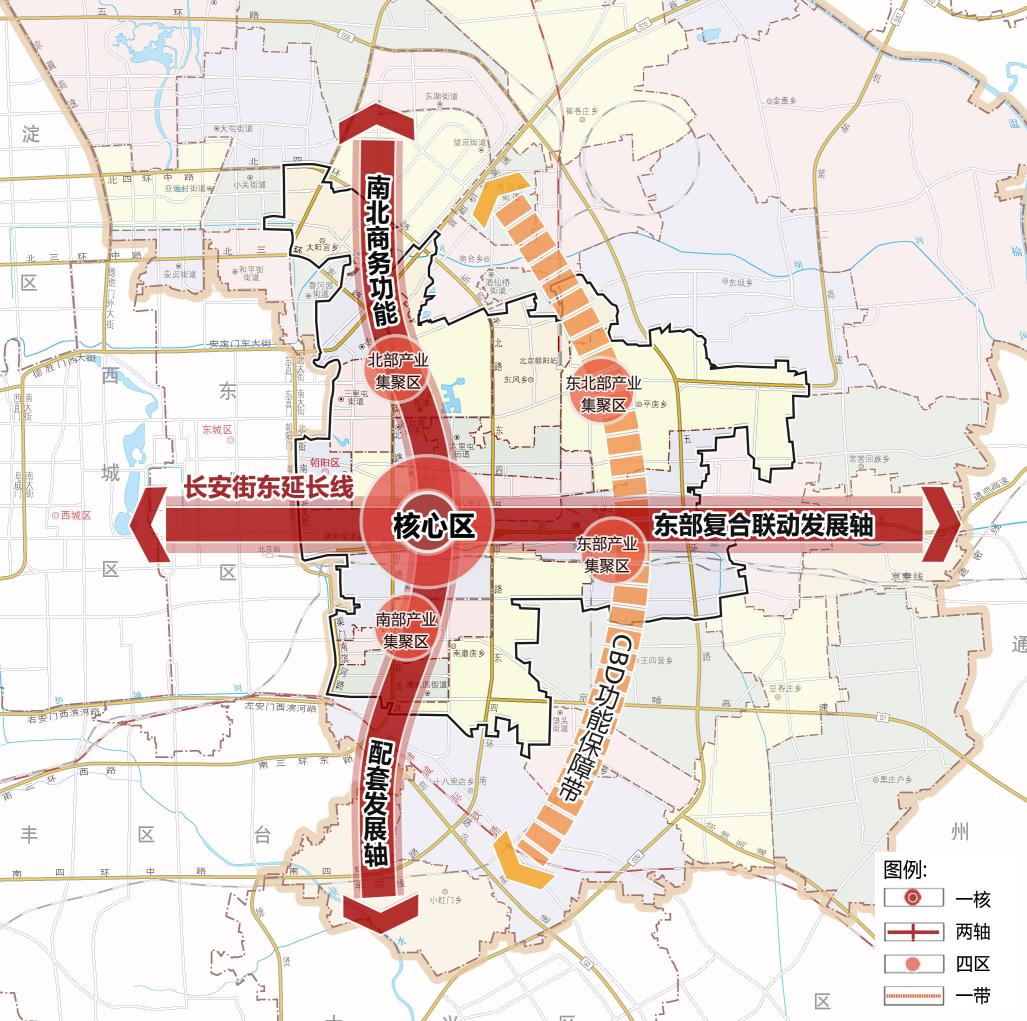 